                     	Lady Warriors Women’s Soccer Spring/Summer 2020 Training Manual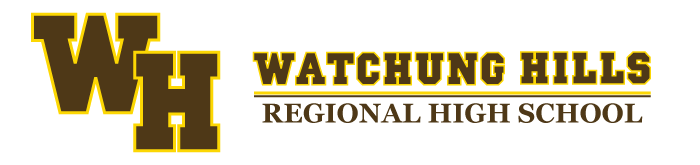 Lady Warriors Soccer,Welcome to the 2020 season. As we begin this new season, we are beginning it with the most uncertainty that any of us have experienced in our lifetime. Unfortunately, none of us know what to expect moving forward and all we can do is prepare ourselves as best we can to be ready when we’re allowed to do so.It is imperative, more so this year than any other year, that each of you begin the process of physically preparing yourselves for the upcoming season. There is a distinct possibility that our summer workout schedule will be cut somewhat, or eliminated all together, so if the state allows us to begin practice on August 17th, we must be ready to go. We can’t take the normal tryout week to get ourselves in shape, we must come into the preseason physically ready to go, and have our main focus be about soccer.This individualized workout program has been designed to help each and every one of you accomplish our fitness goals. I’ve tried to make the program as easy to follow as possible, and I’ve also allowed for flexibility in doing your workouts. As the program was put together, I want you to please be aware of the following:- Even though some of you have indicated to me that you’ve been working out, this has been designed with the mind set that very little physical activity has been done since the shutdown. You will see, especially with the distance runs, things start out fairly light, and gradually progress throughout.- With limited use of fields, you’ll notice that Phase I & II can all be done without the use of a field. Hopefully as restrictions loosen, fields will become available to everyone and workouts can transition to them.- On the schedule, you’ll notice that the headings underneath each phase are workout 1, workout 2 and workout 3. You can do the workouts on any 3 days you’d like, and you can do the workouts in any order. You do not have to follow the pattern on the chart, for example if you wanted to do your distance run last in the week, you could. You have the flexibility to choose what workout you want to do on each day.- With that being said, I highly recommend you don’t do the workouts on 3 consecutive days. Rest and recovery is important, so make sure you’re allowing for that. A suggestion might be Monday’s, Wednesday’s and Friday’s, but that is up to you.-Finally, if we should be able to have our summer workouts, we will continue to follow the schedule given in the packet.The teams that prepare the best on their own, will be the most successful in 2020. With so much uncertainty, there’s no doubt in my mind this will be the case. I firmly believe this program will give us a great chance to succeed when we’re ready to play. Our issue will be, how many of us are going to do this each week? Do you have the motivation to do this on your own? I can tell you, if we have 20 players in the program doing this, 2020 will not be the season you’re hoping for. In order for us to be the top level program we strive to be, we need as close to 100% participation as possible. This is a program designed for every level of Lady Warriors Soccer, and the expectation is for every player to participate and get themselves ready for the season. Work hard, push & challenge yourselves, and I hope to see everyone very soon on the field.Coach FigWeek #1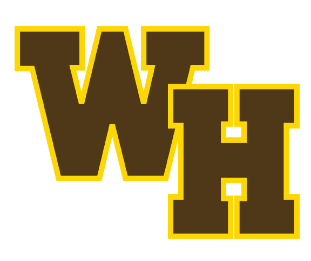 Sprint WorkoutFartlek #1 - 40 minutes in duration2 minutes - walk 15 seconds, jog 45 seconds3 minutes - walk 15 seconds, stride 45 seconds….stride(75% sprint)15 minutes - walk 45 seconds, sprint 15 seconds2 minutes - walk 15 seconds, jog 45 seconds3 minutes - walk 15 seconds, stride 45 seconds10 minutes - walk 40 seconds, sprint 20 seconds5 minutes – jogBall WorkMSU #1 - 10 exercises...first one should be done for 30 seconds without mistake before moving on to the next. https://www.youtube.com/watch?v=fKCvB6rAxQcBody Weight CircuitWarriors Body Weight CircuitTO BE COMPLETED TWICE!!Week #2Sprint WorkoutInterval Run #1 - 20 minutes in duration0-5:00 - Jog5:00-15:00 - 30 second sprint/ 30 second jog15:00-16:00 - Jog16:00 - 20:00 - 1:00 Hard run/ 1:00 JogBall WorkMSU #2 https://www.youtube.com/watch?v=DBZnUBNqNu4  1 minute of each Single foot cuts – Right Single Foot cuts – Left Roll to cut – Right Roll to Cut – Left 2 Footed CutsTap tap roll Tab Ramos Combo Tab Ramos Combo other way V – Inside V – Outside V – Behind the back – right V – Behind the back – Left Scissors – outside Stepover – outsideBody Weight CircuitRoadrunner Body Circuit - each exercise is to be performed for 45 seconds; 30 second rest between each exercise. Do 2 rotations of the assigned body circuit with a 3 minute rest in between circuitsSquat LungeLunges - alternate legsBicycle Crunches - hands behind head, legs off ground, opposite elbow to kneePushupsBroad Jumps - jump as far out as you canBench Dips - hands on a bench or chair, feet straight out on the floor, lower yourself until upper arm is parallel to the floorBurpeesSpiderman Pushups - as you lower yourself, rotate one of your hips out and bring knee to elbow in a bottom position of push up. As you push up the leg goes back to a starting position and repeat with other leg Hip Ups - lie on your back, legs straight up in the air, press your hips towards the sky Bicycle Jumps - right foot in front, left foot back, jump as high as possible and alternate feetWeek #3Sprint WorkoutFartlek #3 - 45 minutes in duration2 minutes - walk 20 seconds, jog 40 seconds3 minutes - walk 20 seconds, stride 40 seconds10 minutes - walk 30 seconds, sprint 30 seconds5 minutes - walk 20 seconds, stride 40 seconds5 minutes - walk 30 seconds, sprint 30 seconds5 minutes - walk 20 seconds, jog 40 seconds10 minutes - walk 30 seconds, sprint 30 seconds5 minutes - jogBall WorkMSU #3  - Ball work: https://www.youtube.com/watch?v=yRnRYHPKKcQ1 minute of each x 3 roundsInside Outside Inside InsideSole Outside Sole InsideBehind Standing Leg Outside Behind Standing Leg InsideBody Weight CircuitWH #1  Pre- Set -- 3 rounds 5 push ups 15 air squats Reverse lunges 5 each leg Then 10 Push-ups20 Plyo Squats https://www.youtube.com/watch?v=SDJIQq-BrCc30 Ski Abs https://www.youtube.com/watch?v=cgbvMWTBqW4 10 Single Leg RDL to high knee https://www.youtube.com/watch?v=S96eoqwdZ7o&feature=youtu.beWeek #4Sprint WorkoutInterval Run #2  - 30 minutes in durationJog for 60 seconds / Sprint for 30 seconds / Walk for 30 seconds = 2 minutes(Repeat for 30 minutes)Ball WorkMSU #4 https://www.youtube.com/watch?v=7QEflsYZp3MInside Push Outside Push Inside Fwd Push Inside Push Sole roll L Drag Alternate V Cuts Parallel Sole Rolls Sole Push & Pull Single Leg Square Double Leg Square Body Weight CircuitWH #2	Pre- Set -- 3 rounds 10 lunges 20 slow Everest climbers (step, not jump) https://www.youtube.com/watch?v=uiF0ghf6nGs30 Jumping jacks 4 rounds …. 45 seconds on, 15 seconds off(ROUND 1 -- 45 seconds of high knees, rest 15, 45 seconds of Everest climbers, rest 15, 45 seconds of Burpees, rest 15, 45 seconds of V-ups, rest 15)High knees https://www.youtube.com/watch?v=DfjpR6dzLVgEverest Climbers (fast) https://www.youtube.com/watch?v=uiF0ghf6nGsBurpees V-ups https://www.youtube.com/watch?v=t6OC23JDQLUWeek #5Sprint WorkoutRedhawk Sprint Series #4Ball WorkMSU #5 (1 minute of each)  https://www.youtube.com/watch?v=Zn5HWMIxQsQ&t=31sInside RInside LInside both Laces RLaces L Laces Both 2 touch R 2 Touch Left 2 touch Inside opening up 2 touch inside across body 2 touch Outside, InsideBody Weight CircuitWH #3Pre- Set -- 3 rounds 10 lunges 20 slow Everest climbers (step, not jump) https://www.youtube.com/watch?v=uiF0ghf6nGs30 Jumping jacks 5 rounds …. Try to complete as fast as possible HR Push-ups x 10 Burpees x 15Fingertip crunches x 20 https://www.youtube.com/watch?v=nTvzj67hbpoAir Squats x 30 Week #6Sprint Workout5-10-15-20-25yd Shuttle (10 reps with a 1:30 rest in between each rep)This is a shuttle drill, meaning you will be running back and forth (changing direction). From your starting line walk out 5yds, 10yds, 15yds, 20yds, and 25 yds Sprint from the start to 5yds planting your foot at the cone, and then sprint back Sprint from the start to 10yds and back Sprint from the start to 15 yds and back Sprint from the start to 20yds and back  Sprint from the start to 25yds and back through the finish This is one repBall WorkMSU #1 - 10 exercises...first one should be done for 30 seconds without mistake before moving on to the next. https://www.youtube.com/watch?v=fKCvB6rAxQcBody Weight CircuitWH #4 Work-out: Pre- Set -- 3 rounds … Slow deliberate perfect reps, form is important, time is not Single Leg RDL X 8 each leg - https://www.youtube.com/watch?v=FujJkRLG1FgSingle Leg hip thrusters x 10 each leg https://www.youtube.com/watch?v=om7q9aCVvR0Super-womans x 3 reps of :15 seconds. https://www.youtube.com/watch?v=z6PJMT2y8GQ Set a timer for 20 minutes. Do each exercise in order for the prescribed number of reps, when you complete Russian Twists, start again at Burpees.  While we are striving for good form, our focus is on the intensity of the workout.   Burpees x 10 https://www.youtube.com/watch?v=dZgVxmf6jkASki abs x 20 https://www.youtube.com/watch?v=bbK8Tby0N1oPlyo lunges x 30 https://www.youtube.com/watch?v=sN1F4NBZIikOblique V-ups x 40 (20 each side) https://www.youtube.com/watch?v=KnuEA07PYsIRussian Twists x 50 https://www.youtube.com/watch?v=wkD8rjkodUIWeek #7 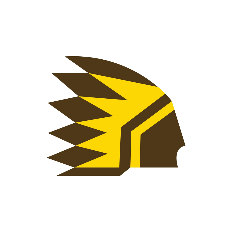 Sprint Workout20/40/60/80s - Set up a cone/disc for 20, 40 ,60, and 80 yards. Sprint to the marker, get a full recovery at the line and sprint back. Each sprint counts as 1 rep. Rest should be no longer than 20 seconds. Goal times...20s - 4 seconds… 40s - 6 seconds...60s - 9 seconds... 80s  - 13 seconds1 round trip count as 2 reps 6 reps at each marker for a total of 24 sprintsBall WorkMSU #2 https://www.youtube.com/watch?v=DBZnUBNqNu4  1 minute of each Single foot cuts – Right Single Foot cuts – Left Roll to cut – Right Roll to Cut – Left 2 Footed CutsTap tap roll Tab Ramos Combo Tab Ramos Combo other way V – Inside V – Outside V – Behind the back – right V – Behind the back – Left Scissors – outside Stepover – outsideBody Weight CircuitWH #5Pre- Set -- 3 rounds … Slow deliberate perfect reps, form is important, time is not Air squats x 10 Lunges x 10Jane Fondas x 5 each side https://www.youtube.com/watch?v=blVmPUbM58A GREAT FORM IS CRUCIAL 5 rounds of:   While we are striving for good form, our focus is on the intensity of the workout.   Wall sit x :30 seconds Frog Squats x 10 https://www.youtube.com/watch?v=GC2u30Eqj2ESide lunges x 20 total, 10 each way  https://www.youtube.com/watch?v=rvqLVxYqEvoJump Squats x 25  https://www.youtube.com/watch?v=0LGJZqKfpXsCalf raises x 30 https://www.youtube.com/watch?v=UV8gOrHmuKcWEEK #8Sprint WorkoutPhoenix Sprint #2  (30 second rest)12, 40 yd sprints 6  Width of the 18 yd box sprintsBall WorkMSU #3https://www.youtube.com/watch?v=yRnRYHPKKcQ1 minute of each x 3 roundsInside Outside Inside InsideSole Outside Sole InsideBehind Standing Leg Outside Behind Standing Leg InsideBody Weight CircuitWatchung Hills #1  - 25 reps each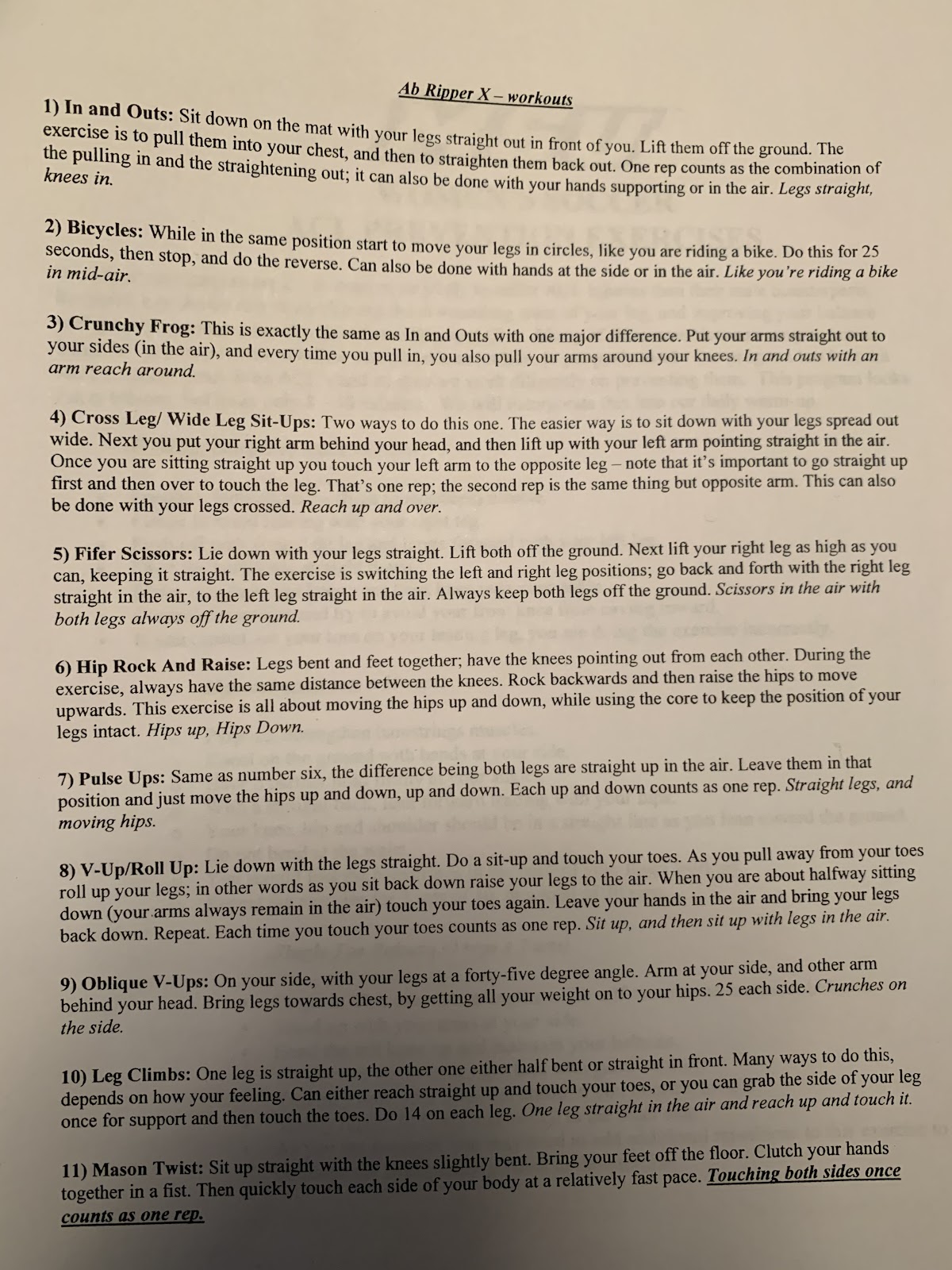 Week #9Sprint WorkoutRedhawk Sprint Series #2 1 length should be roughly the width of a field, or 2 telephone poles.  Sprint 1 Length, rest 30 seconds Sprint 2 Lengths, rest 30 seconds Sprint 3 Lengths, rest 30 seconds Sprint 4 Lengths, rest 30 seconds Sprint 3 Lengths, rest 30 seconds Sprint 2 Lengths, rest 30 seconds Sprint 1 Lengths, rest 30 seconds Ball WorkMSU #4 https://www.youtube.com/watch?v=7QEflsYZp3MInside Push Outside Push Inside Fwd Push Inside Push Sole roll L Drag Alternate V Cuts Parallel Sole Rolls Sole Push & Pull Single Leg Square Double Leg Square Body Weight CircuitWatchung Hills #2  - 20 reps for each exercise. Circuit should be completed twice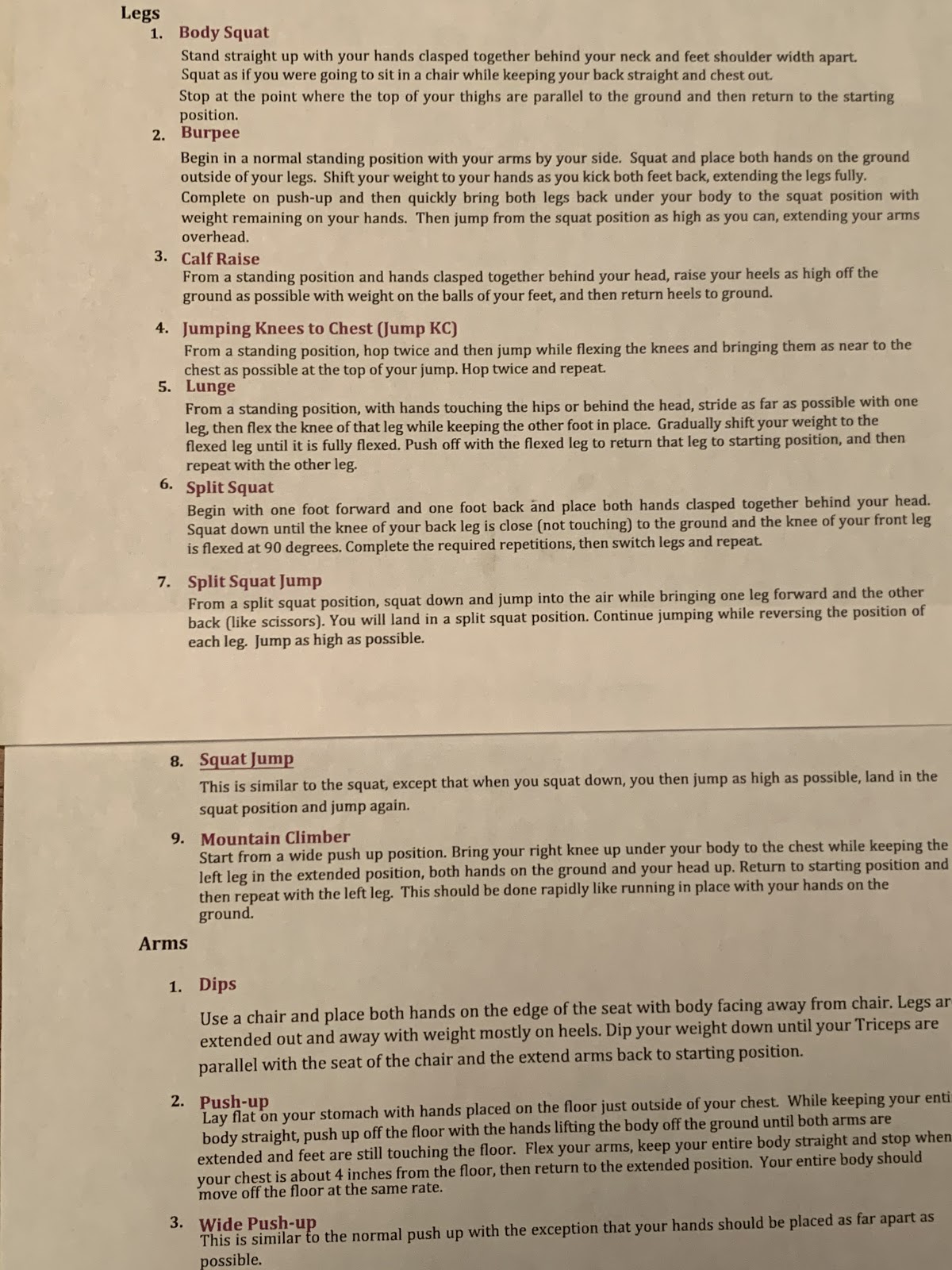 Week #10Sprint Workout300 yd Shuttle Runs   (3 sets)Set up a 50 yd marker(disc or cone)Shuttles consist of running to a 50yd marker and back 3 times as fast as possible(this is one set)1 minute rest between eachLooking for 3 shuttles under 60 secondsOR300 yd Shuttle Runs   (3 sets)Set up a 25 yd marker(disc or cone)Shuttles consist of running to a 25yd marker and back 6 times as fast as possible(this is one set)1 minute rest between eachLooking for 6 shuttles under 60 secondsBall WorkMSU #5 (1 minute of each)  https://www.youtube.com/watch?v=Zn5HWMIxQsQ&t=31sInside RInside LInside both Laces RLaces L Laces Both 2 touch R 2 Touch Left 2 touch Inside opening up 2 touch inside across body 2 touch Outside, InsideBody Weight CircuitWatchung Hills #3  - 2 sets of 20 reps for each exercise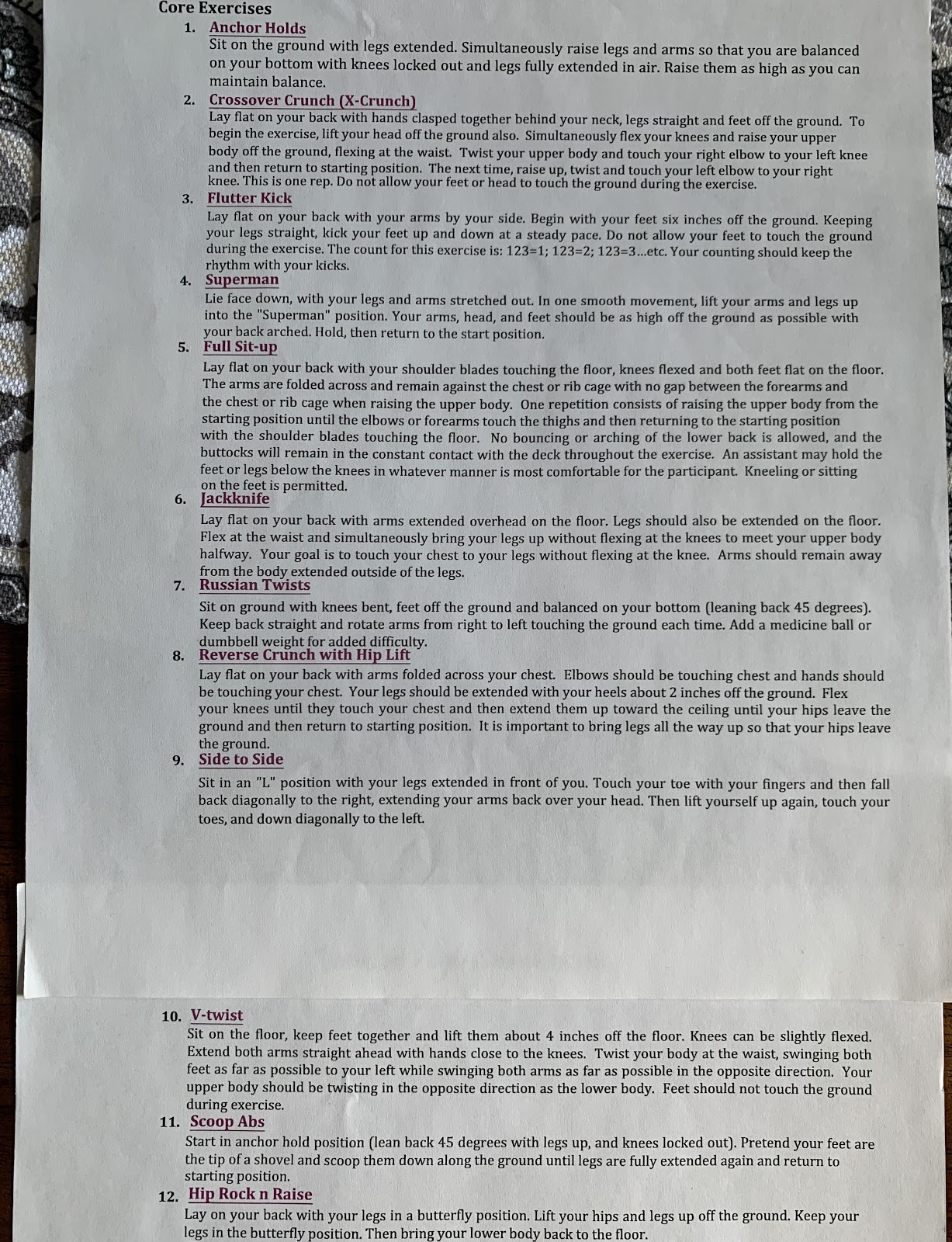 Week #11Sprint WorkoutSplit 150s  (6 sets)Set up a cone at 0, 50, and 100 ydsSprint to the 100yd cone in 14 secondsTake a 10 second restSprint back to the 50yd cone in 7 secondsAfter the 50yd sprint, you have 1 minute to get back to the startThis is 1 setBall WorkMSU #1 - 10 exercises...first one should be done for 30 seconds without mistake before moving on to the next. https://www.youtube.com/watch?v=fKCvB6rAxQcBody Weight CircuitPhoenix #1  -  12 exercises, Done for 30 seconds each with no breaks. CIRCUIT TO BE DONE TWICEFlutter KicksBig Flutter kicksBicyclesSide plank (30 seconds each side)CrunchesLeg lifts V - UpsAlternating V - UpsRussian Twists10 pushupsAlternating CrunchesRocky Sit UpsWeek #12Sprint WorkoutRedhawk Sprint Series #1 4 rounds…. Sprint for 30 seconds, Jog for 30 seconds4 rounds…. Sprint for 45 seconds, Jog for 45:seconds4 rounds…. Sprint for 1 minute, Jog for 1 minuteBall WorkMSU #2 https://www.youtube.com/watch?v=DBZnUBNqNu4  1 minute of each Single foot cuts – Right Single Foot cuts – Left Roll to cut – Right Roll to Cut – Left 2 Footed CutsTap tap roll Tab Ramos Combo Tab Ramos Combo other way V – Inside V – Outside V – Behind the back – right V – Behind the back – Left Scissors – outside Stepover – outsideBody Weight CircuitPlayers Choice Pick any one of the previous body weight circuits for week 12ExerciseDurationsSquats20 repsTricep Dip20 repsAbs(90 degree crunch)90 secondsSplit Squat Jump(Split Squat Jump(lunge position; one leg out in front, explode off front leg into the air)20 repsElevated Pushups20 repsAbs(plank)90 secondsAlternating Front Lunge20 repsDiamond Push Ups20 repsAbs(reverse crunch)90 secondsSquat Jumps20 repsPush Ups20 repsAbs;Butterfly Crunch(soles of feet together, regular crunch from that position)90 secondsSprint (seconds)Jog (seconds)060105020403030402050104020303020401050060